Приложение 2 Кейс №2Сити-фермер– специалист, который занимается разработкой проектов и последующим обслуживанием агропромышленных хозяйств, расположенных на крышах коммерческих и жилых объектов. Профессия требует хорошего знания биологии и агрономии, относится к типу «человек-природа». Он будет заниматься полезным озеленением мегаполисов. Вполне возможно, что в будущем большие города смогут самостоятельно обеспечивать себя овощами и фруктами – они будут выращиваться прямо на крышах и фасадах небоскребов.О перспективности данного направления говорит и высокая популярность. Так, идею уже подхватили многие страны, с высокой плотностью населения в городах и мегаполисах. 	Эта идея нашла отклик и уже активно вводится в Южной Корее, Китае и США. Например, можно отметить стартап «Пленти», новый проект американской компании, которая уже получила многомиллионные инвестиции и внедряет свои идеи во многих странах, вовлекая все больше участников. 	Однако сама идея вертикального озеленения не нова. Впервые применив автономные и экологические конструкции в черте города, и получив с них первый урожай, многие оценили это нововведение и признали будущее за этим проектом.Какие основные новшества предлагает нам сити фермерство?В первую очередь это связано с экономией ресурсов.Ярусное размещение и компактность в первую очередь позволит сэкономить пресную воду.Урожайность овощных культур не будет зависеть от погодных (внешних) условий.Кроме того, новаторы предлагают вовсе отказаться от использования почвы, заменяя ее на высокопитательные составы, тем самым позволяя полностью отказаться от минеральных и органических удобрений.Снижение затрат на электричество, при применении высокомощных led ламп.Абсолютно стерильное производство.Представьте, что экологически-чистые продукты можно будет выращивать на крыше вашего дома. Помимо того, что это очень удобно, можно решить проблему с высокой стоимостью натуральных продуктов питания, сократив расходы по перевозке и торговых наценках посредников.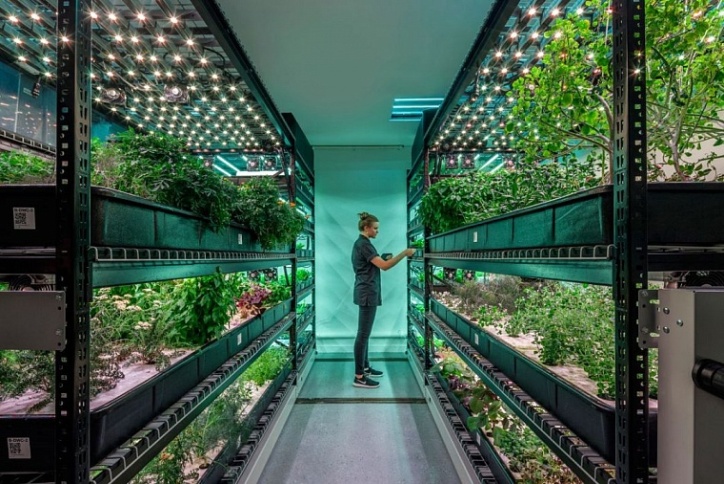 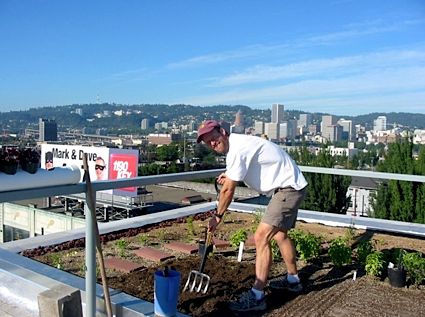 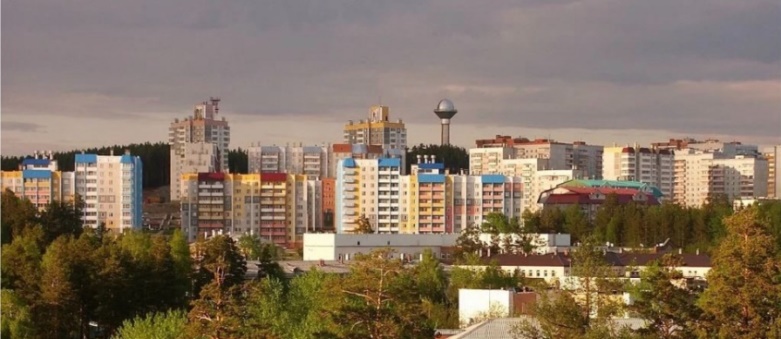 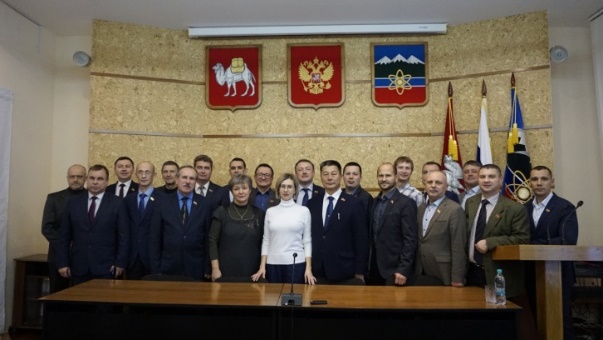 Представительным органом местного самоуправления Трехгорного городского округа является Собрание депутатов. Городской парламент  обращается к Вам с проблемой создания семейного бизнеса  в городе Трехгорный -  сити – фермерства. Проектная задача:Предложите  место (помещение, здание, крыш зданий)  в городе Трехгорный для создания сити-фермы,  обоснуйте свой выбор.Определите перечень растений для выращивания в сити-ферме и обоснуйте ваш перечень.Укажите  компетенции (круг вопросов, в которых  хорошо осведомлён), которыми должен владеть предприниматель занимающий   сити-фермой.  Укажите перечень потенциальных покупателей. Придумайте название вашему бизнес-проекту,  результаты оформите на ватмане для защиты.